各　位　　　　　　一般財団法人　四国産業・技術振興センター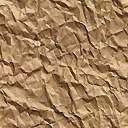 四国ＣＮＦ活用事業化フォーラム　会員募集!～セルロースナノファイバー(ＣＮＦ)を活用した事業化に関心のある企業募集～　四国産業・技術振興センターでは、四国地域においてＣＮＦ関連産業を創出するため、四国経済産業局や四国４県、関係機関と連携して事業化に向けた支援を実施することを目的に、平成２８年５月に「四国ＣＮＦプラットフォーム」を設置いたしました。
　つきましては、ＣＮＦ素材を活用した事業化に関心のある四国内を中心とした企業や団体、行政機関等を対象に、「四国ＣＮＦプラットフォーム」の会員を募集しておりますので、是非、この機会に、ご入会くださいますようご案内申し上げます。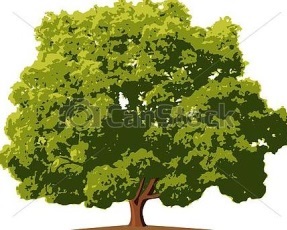 １．対　　象ＣＮＦ素材を活用した事業化に関心のある四国内を中心とした企業、　　　団体、行政機関等２．特　　典（１）支援情報の提供・全国のセミナーや勉強会、交流会等の開催に関する情報を提供します。・公設試験研究機関および専門家による試験研究や検査等の技術支援に関する情　報を提供します。（２）事業化に関する支援・専門家やプロジェクトマネージャー、コーディネーター等の紹介、派遣を行います。・大学、公設試、行政、ＣＮＦ関連企業とのマッチングを支援します。・ＣＮＦ素材を使いこなして用途展開するために必要な 共同研究、プロジェクト組成、商品開発、市場展開等に関する支援を実施します。３．会　　費　　　無　　料　　　　　　　　　　　　　　　　　　　　　　 　　　　年　　月　　日【四国ＣＮＦプラットフォーム入会申込書】◆企業・機関名：　　　　　　　　　　　　　　　　　　　　　　　　　　　　　　◆代表者名（役職）：　　　　　　　　　　　　　　　　　　　　　　　　　　　　◆郵便番号：〒　　　－　　　　◆所在地：　　　　　　　　　　　　　　　　　　　　　　　　　　　　　　　　　◆業　種：　　　　　　　◆資本金：　　　　　百万円　◆従業員数：　　　　　人◆連絡担当者部署・役職：　　　　　　　　　　　　　　　　　　　　　　　　　　◆氏　名：　　　　　　　　　　　　　　　　　　　　　　　　　　　　　　　　　◆電話番号：　　　　　　　　　　　　　◆ＦＡＸ番号：　　　　　　　　　　　　◆Ｅ－ｍａｉｌ：　　　　　　　　　　　　　　　　　　　　　　　　　　　　　　◆郵便番号：〒　　　－　　　　◆所在地：　　　　　　　　　　　　　　　　　　　　　　　　　　　　　　　　　◆入会理由（目的）：　　　　　　　　　　　　　　　　　　　　　　　　　　　　◆ＣＮＦ利活用分野：□食料品　□繊維　□窯業・土石　□パルプ・紙・紙加工品　□木材・木製品　□プラスチック　□その他（　　　　　　　　　　　　　　　）◆専門家等によるヒアリング：　□強く希望する　　□希望する　　□希望しない　(□内にチェック レ)◆入会にあたっての情報入手経路（紹介等）：　　　　　　　　　　　　　　　　　※当センターが派遣する専門家やプロジェクトマネージャー、コーディネーター等の技術開発指導を受けたことにより、ＣＮＦ均一分散など新製品開発段階で一定の成果が確認でき、その後に第三者の指導を得て商品化に至った場合でも、本プラットフォームの活動の成果として、公表させていただきますので、予めご了承ください。※本資料は、「法人名、役職名、氏名」等を記した名簿を作成のうえ、四国経済産業局、四国産業・技術振興センターおよび四国各県の支援機関等で情報を共有し、ＣＮＦ関連産業創出のために利用させていただきます。（注）連絡先の変更、退会をご希望される際には、事務局までご一報ください。